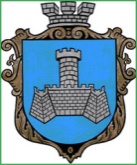 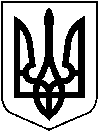 УКРАЇНА	ХМІЛЬНИЦЬКА МІСЬКА РАДА	 Вінницької областіВИКОНАВЧИЙ КОМІТЕТР І Ш Е Н Н ЯВід «18» травня  2022 р.                                                                 	                  №199Про надання дозволу на організацію харчування для внутрішньо переміщених осібВраховуючи Указ Президента України від 24.02.2022 року №64/2022 «Про введення воєнного стану в Україні», Указ Президента України від 14.03.2022 року №133/2022 «Про продовження строку дії воєнного стану в Україні», розпорядження міського голови від 06.04.2022 року №148-р «Про тимчасове розміщення внутрішньо переміщених та/або евакуйованих осіб у закладах освіти, що фінансуються з бюджету Хмільницької міської територіальної громади», у зв’язку з призупиненням освітнього процесу в закладах освіти Хмільницької міської ради, керуючись ст. ст. 52, 59 Закону України «Про місцеве самоврядування в Україні»,  виконавчий комітет міської радиВИРІШИВ:1. Дозволити Управлінню освіти, молоді та спорту Хмільницької міської ради (Оліх В.В.) організувати для внутрішньо переміщених та/або евакуйованих осіб, які тимчасово розміщені в закладах освіти Хмільницької міської ради трьох разове харчування із залишків продуктів, що обліковуються та зберігаються в вищевказаних закладах освіти.2. Управлінню освіти, молоді та спорту Хмільницької міської ради (Оліх В.В.) списання продуктів харчування відобразити у бухгалтерському обліку у відповідності до меню-вимог та списків вимушено переміщених осіб.3. Контроль за виконанням цього рішення покласти на заступника міського голови з питань діяльності виконавчих органів міської ради Сташка А.В., супровід виконання доручити начальнику Управління освіти, молоді та спорту міської ради Оліху В.В.Міський голова                               		Микола ЮРЧИШИН